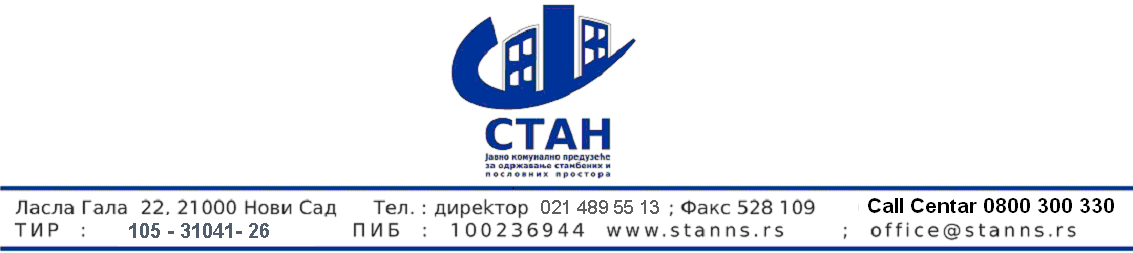 Број 532	Датум 16.04.2020ДОДАТНЕ ИНФОРМАЦИЈЕ И ПОЈАШЊЕЊАУ ВЕЗИ СА ПРИПРЕМАЊЕМ ПОНУДЕПо јавној набавци бр. 7/2020 – Услуге рекламе и пропагандеП онуђач број 1 Molimo vas za pojašnjenje sledećih elemenata u tenderu za usluge reklame i propagande:specifikacija kalendara i brošure (koliko strana treba da ima kalendar, da li je jednodelni, zidni ili stoni ...specifikacija brendiranja vozila i objekata (koliko vozila i objekata, da li je brendiranje po m2 ili imate konkretnu specifikaciju - tip vozila i objekta)ОДГОВОР НАРУЧИОЦАОдговори на постављена питања налазе се у изменама и допунама у пречишћеном тексту конкурсне документације на страни  5 и 6. у спецификацији и обрасцу структуре цене на страни 29,30. Пречишћен текст конкурсне документације ће се објавити као измена  на порталу јавних набавки П онуђач број 2  Захтев за измену и допуну конкурсне документације Увидом у конкурсну документацију за ЈН број 7/2020 -Услуге рекламе и пропаганде ,уочили смо код Техничке спецификације (Образац 1.) одређене недостатке које потенцијалним понуђачима онемогућавају сатављање понуда. Конкретно, код описа услуга за Израду промотивног материјала са визуалима ЈКП Стан наведени су само називи материјала,без карактеристика као што су : формати,врста материјала,повез,врста штампе и др. За Остало, такође, неопходну су детаљи : врста материјала који се користи за брендирање,једница мере,за ставку 11. формати фотаграфија,врста материјала на који се постављају фотографије и слично , за ставку 13. обим текстова и друке карактеристике. Члан 70. Став 2.. Закона о јавним набавкама, прописује: Техничке спецификације у случају набавке добара и услуга одређују карактеристике добара или услуга као што су димензије, ниво квалитета, укључујући и методе за осигурање квалитета, сигурност, ниво утицаја на животну средину, потрошњу енергије, потрошњу других битних ресурса током коришћења производа, доступност за све кориснике (укључујући доступност инвалидним лицима) и оцену усаглашености, употребу производа, као и друге карактеристике које се тичу производа као што су назив под којим се производ продаје,терминологија, ознаке, тестирање и методе тестирања, паковање, обележавање и етикетирање, производни процес и процедура оцене усаглашености. Наручилац је дужан да наведе техничке спецификације у конкурсној документацији која се односи на сваку појединачну јавну набавку. Молимо Вас да у складу са Чланом 70., измените, односно допуните Техничку спецификацију.ОДГОВОР НАРУЧИОЦАОдговори на постављена питања налазе се у изменама и допунама  у пречишћеном тексту конкурсне документације на страни  5 и 6. у спецификацији и обрасцу структуре цене на страни 29,30 . Пречишћен текст конкурсне документације ће се објавити као измена   на порталу јавних набавки Понуђач број 3П-питањеО-одговорП1:   Када је реч о календарима, да ли су у питању стони или зидни календари, дакле димензије су упитне јер верујем да рачунате када дамо цену да то обухвата све од дизајна до финалног производа (материјал, димензије, количина боја)?О1: Извршена измена и допуна конкурсне документације.П2:Слично је и са брошурама – које димензије су упитању и на колико страна?О2:Извршена измена и допуна конкурсне документације.П3:Нотеси - такође, које димензије и број страница?О3:Извршена измена и допуна конкурсне документације.П4: Оловкаиупаљач – дали имате оквиран број који би било потребно дасе?О4:Извршена измена и допуна конкурсне документације.П5:Кад   је реч о брендирању возила и објеката , цена такође зависи од површине која се брендира, дакле битан фактор је количина материјала (исамматеријал, ако имате конкретне захтеве)?О5:Извршена измена и допуна конкурсне документације.П6:Када је реч опотврдама које се достављају уз референцлисту – да ли је довољно да се потврда направи у слободној форми ускладу са подацима о јавној набавци и да ли је потребно да се понуда нумерише, с обзиром на то да није у склопу конкурсне документације?О6:Потврде се достављају у слободној форми.П7:Спецификација календара и брошуре (колико страна треба да има календар, да ли је једноделни, зидни или стони ...?О8:Извршена измена и допуна конкурсне документације.П9:Спецификација брендирања возила и објеката (колико возила и објеката, да ли је брендирање по м2 или имате конкретну спецификацију – тип возила и објекта)?О9:Извршена измена и допуна конкурсне документације.П10:Увидом у конкурсну документацију за ЈНброј 7/2020 –Услуге рекламе и пропаганде,уочили смо код Техничкеспецификације (Образац 1.) одређене недостатке које потенцијалним понуђачима онемогућавају сатављање понуда.Конкретно, код описа услуга за Израду промотивног материјала са визуалимаЈКПСтанНаведени су само називи материјала,без карактеристика као штосу:формати,врстаматеријала,повез,врста штампе и др .За Остало, такође, неопходни су детаљи:врста материјала који секористи за брендирање,једница мере,заставку 11. Формати фотаграфија,врста материјала на који се постављају фотографије ислично, заставку13. Обим текстова и друге карактеристике.О10:Извршена измена и допуна конкурсне документације.Понуђач број 4Potrebno je da se izjasnite na dole navedena pitanja po stavkama  u vezi  raspisane JN 7/2020 od 08.04.2020. godine - Usluge reklame i propaganda;1. Kalendar- koji format kalendara je u pitanju, koliko stranica, kvalitet papira, koja količina ???2. Brošure -  koji format brošure  je u pitanju, koliko stranica, kvalitet papira,koja količina ??? 3. Notes -  koji format notesa  je u pitanju, koliko stranica, kvalitet papira i broj stranica unutrašnjeg bloka, kvalitet papira za izradu korica, kao i iz koliko boja se štampa korica, koja količina ??? 4. Olovka - koja količina olovaka ???5. Upaljači- koja količina ???6. Produkcija promotivnog spota u trajanju od 5 minuta, korporacijski video- Kvalitet produkcije, da li je potreban angažman glumaca-statista, da li ide naracija u promotivnom spotu, da li se spot titluje ?????7. Produkcija promotivnog spota u trajanju od 20 sekundi, za potrebe oglašavanja na televizijskim stanicama -  Kvalitet produkcije, da li je potreban angažman glumaca-statista, da li ide naracija u promotivnom spotu, da li se spot titluje ????? 8. Produkcija promotivnog spota do 40 sekundi, za društvene mreže -  Kvalitet produkcije, da li je potreban angažman glumaca-statista, da li ide naracija u promotivnom spotu, da li se spot titluje ?????  10. Brendiranje vozila i objekata - Na koji način da se izrazi cena za ovu stavku, troškovi se bitno razlikuju za brendiranje vozila kao i za brendiranje objekata, Da li ste mislili na brendiranje izloga folijom na brendiranje zastavama, da li se vozilo brendira komplet i koja su vozila u pitanju.???Ostale stavke su razumljive.ОДГОВОР НАРУЧИОЦАОдговори на постављена питања налазе се у изменама и допунама  у пречишћеном тексту конкурсне документације на страни  5 и 6. у спецификацији  и обрасцу структуре цене на страни 29,30.. Пречишћен текст конкурсне документације ће се објавити као измена   на порталу јавних набавки КОМИСИЈА ЗА ЈН 7/2020